NOTE: Please send the required documents: 1. Filled Registration Form, 2. Payment Voucher to camme@iased.org to finish the registration. (Mail Subject: Listener+Registration).ATTENDEE INFORMATIONREGISTRATION FEE(by US dollar)PAYMENT INFORMATIONIASED MEMBER APPLICATION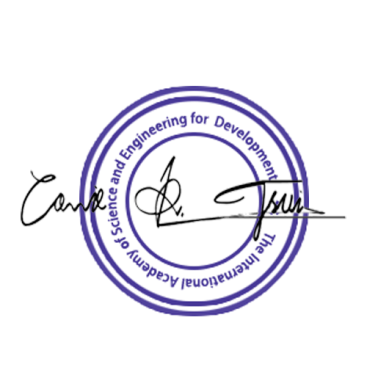  CAMME 2019 Conference Committee                                                         Kuala Lumpur, MalaysiaCAMME 2019 Registration Form2019 3rd International Conference on Aerospace, Mechanical and Mechatronic EngineeringFeb.21-24 | Kuala Lumpur, Malaysia | www.camme.org